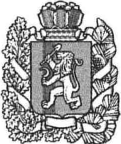 АДМИНИСТРАЦИЯ БОГУЧАНСКОГО РАЙОНАП О С Т А Н О В Л Е Н И Е«16» 03.2020		            с. Богучаны                                      № 284 - пО внесении изменений в Устав Муниципального казённого общеобразовательного учреждения  Богучанской  средней школы №4В целях приведения правовых актов администрации Богучанского района в соответствие с действующим законодательством, в соответствии с Федеральным законом от 29.12.2012 №273-ФЗ "Об образовании в Российской Федерации", постановлением администрации Богучанского района от 31.12.2010 №1837-п «Об утверждении Положения о создании, реорганизации, изменения типа и ликвидации районных муниципальных учреждений, а также утверждении уставов районных муниципальных учреждений и внесения в них изменений», на основании ст. ст.7,43,47 Устава Богучанского района Красноярского края, ПОСТАНОВЛЯЮ:Внести в  Устав Муниципального казённого общеобразовательного учреждения  Богучанской средней школы №4, утвержденный  постановлением  администрации Богучанского района от 18.01.2016 №29-п  следующие изменения:1.1. пункт 1.21. «Школа несёт в установленном законодательством Российской Федерации порядке ответственность за:- невыполнение или ненадлежащее выполнение функций, отнесенных к ее компетенции; - реализацию не в полном объеме образовательных программ в соответствии с учебным планом;- качество образования своих обучающихся; - жизнь и здоровье обучающихся и работников Школы, во время  образовательного процесса;- нарушение или незаконное ограничение права на образование и предусмотренных законодательством об образовании прав и свобод обучающихся, родителей (законных представителей) несовершеннолетних обучающихся;- нарушение требований к организации и осуществлению образовательной деятельности;- иные действия, предусмотренные законодательством Российской Федерации» 1.2.  раздел I.  дополнить пунктами:         -    пункт 1.26.  «В Школе не допускается создание и деятельность политических партий, религиозных организаций (объединений). В Школе образование носит светский характер»        - пункт 1.27.  «В соответствии с государственными образовательными стандартами в порядке, предусмотренном законами и иными нормативными правовыми актами Российской Федерации, законами и иными нормативными правовыми актами субъектов Российской Федерации, Школа обеспечивает получение обучающимися начальных знаний об обороне государства, о воинской обязанности граждан и приобретение обучающимися навыков в области гражданской обороны»         - пункт  1.28. «Организация питания обучающихся в Школе осуществляется Школой. Питание обучающихся в Школе производится в специально оборудованном помещении. Для питания обучающихся в расписании занятий в Школе предусматриваются перерывы достаточной продолжительности». 1.3. Раздел II. пункт 2.2. «Основными видами деятельности школы являются»  дополнить следующими словами «реализация адаптированных основных образовательных программам»;1.4. Раздел III. пункт  3.2. «Учреждение организует образовательный процесс в соответствии с общеобразовательными программами начального общего, основного общего и среднего общего образования»  дополнить с нового абзаца следующими словами: «Образовательный процесс  для детей с ОВЗ (ограниченные возможности здоровья) по адаптированным основным образовательным программам организуется  с учетом   рекомендаций  психолого- медико - педагогической комиссии (ПМПК) и индивидуальной  программой реабилитации и абилитации (ИПРА).С учетом  особенностей психофизического развития и возможностей  обучающихся (детей с ОВЗ), образование обучающихся с ограниченными возможностями здоровья может быть организовано как совместно с другими обучающимися, так и в отдельных классах, а так же на основании заявления родителей (законных представителей) обучающихся, по медицинским и социально-педагогическим показаниям,  возможно индивидуальное обучение на дому.Школа организует специальные условия  доступности образования, воспитания и развития детей с ОВЗ, включающие в себя использование специальных образовательных программ и методов обучения и воспитания, специальных учебников, учебных пособий и дидактических материалов, специальных технических средств обучения коллективного и индивидуального пользования, предоставление услуг ассистента (помощника), оказывающего обучающимся необходимую техническую помощь, проведение групповых и индивидуальных коррекционных занятий»-  пункт 3.4. дополнить новым  абзацем:  «Общеобразовательная программа включает в себя учебный план, календарный учебный график, рабочие программы учебных предметов, курсов, дисциплин (модулей), оценочные и методические материалы, а также иные компоненты, обеспечивающие воспитание и обучение учащихся. Учебный план общеобразовательной программы определяет перечень, трудоемкость, последовательность и распределение по периодам обучения учебных предметов, курсов, дисциплин (модулей), практики, иных видов учебной деятельности учащихся и формы их промежуточной аттестации»       1.5. Раздел IV.  дополнить пунктом 4.24. «Имущество Школы и риски, связанные с её деятельностью, страхуются в соответствии с действующим законодательством».1.6.  Раздел V.  абзац 3 пункт 5.3.  «Кандидаты на должность руководителя Школы и руководитель Школы проходят обязательную аттестацию. Порядок и сроки проведения аттестации кандидатов на должность руководителя и руководителя, установлены Порядком проведения аттестации кандидатов на должность руководителя и руководителей муниципальных образовательных учреждений Богучанского района, утверждённым Постановлением администрации Богучанского района от 10.12.2014 № 1590-п»  изложить в следующей редакции: «Кандидаты на должность директора Школы и директор Школы проходят обязательную аттестацию. Порядок и сроки проведения аттестации кандидатов на должность руководителя и руководителя, установлены Порядком проведения аттестации кандидатов на должность руководителя и руководителей муниципальных образовательных учреждений Богучанского района, утверждённым Постановлением администрации Богучанского района».Директору  Муниципального казенного общеобразовательного учреждения Богучанской средней  школы №4 выступить заявителем для государственной регистрации изменений, внесенных в учредительный документ юридического лица, в регистрирующий орган в установленный законом срок.Контроль за исполнением настоящего постановления возложить на заместителя  Главы Богучанского района  по социальным вопросам И.М. Брюханова.Настоящее постановление вступает в силу со дня, следующего за днем  официального опубликования в Официальном вестнике Богучанского района.И.о. Главы Богучанского района		                                 В.Р.Саар   Внести в Устав Муниципального казённого общеобразовательного учреждения   «Богучанская  средняя школа № 4» следующие изменения:Раздел  I. Пункт 1.21. «Школа  несет в установленном законодательством Российской Федерации порядке ответственность за:1)   невыполнение функций, отнесенных к её компетенции;2) реализацию не в полном объеме образовательных программ в соответствии с учебным планом и графиком учебного процесса; 3)   качество образования своих выпускников;4) жизнь и здоровье обучающихся, воспитанников и работников образовательного  учреждения  во время образовательного процесса;5)  нарушение прав и свобод обучающихся, воспитанников и работников образовательного учреждения;6) иные действия, предусмотренные законодательством Российской Федерации или законодательством  Красноярского края»Изложить в новой  редакции:«Школа несёт в установленном законодательством Российской Федерации порядке ответственность за:- невыполнение или ненадлежащее выполнение функций, отнесенных к ее компетенции; - реализацию не в полном объеме образовательных программ в соответствии с учебным планом;- качество образования своих обучающихся; - жизнь и здоровье обучающихся и работников Школы, во время  образовательного процесса;- нарушение или незаконное ограничение права на образование и предусмотренных законодательством об образовании прав и свобод обучающихся, родителей (законных представителей) несовершеннолетних обучающихся;- нарушение требований к организации и осуществлению образовательной деятельности;- иные действия, предусмотренные законодательством Российской Федерации»         Дополнить пунктами:1.26.    «В Школе не допускается создание и деятельность политических партий, религиозных организаций (объединений). В Школе образование носит светский характер»1.27.  «В соответствии с государственными образовательными стандартами в порядке, предусмотренном законами и иными нормативными правовыми актами Российской Федерации, законами и иными нормативными правовыми актами субъектов Российской Федерации, Школа обеспечивает получение обучающимися начальных знаний об обороне государства, о воинской обязанности граждан и приобретение обучающимися навыков в области гражданской обороны»1.28. «Организация питания обучающихся в Школе осуществляется Школой. Питание обучающихся в Школе производится в специально оборудованном помещении. Для питания обучающихся в расписании занятий в Школе предусматриваются перерывы достаточной продолжительности». Раздел II. Пункт 2.2. «Основными видами деятельности школы являются»  дополнить следующими словами «реализация адаптированных основных образовательных программам»;	Раздел III. Пункт  3.2. «Учреждение организует образовательный процесс в соответствии с общеобразовательными программами начального общего, основного общего и среднего общего образования»  дополнить с нового абзаца следующими словами: «Образовательный процесс  для детей с ОВЗ (ограниченные возможности здоровья) по адаптированным основным образовательным программам организуется  с учетом   рекомендаций  психолого- медико - педагогической комиссии (ПМПК) и индивидуальной  программой реабилитации и абилитации (ИПРА).С учетом  особенностей психофизического развития и возможностей  обучающихся (детей с ОВЗ), образование обучающихся с ограниченными возможностями здоровья может быть организовано как совместно с другими обучающимися, так и в отдельных классах, а так же на основании заявления родителей (законных представителей) обучающихся, по медицинским и социально-педагогическим показаниям,  возможно индивидуальное обучение на дому.Школа организует специальные условия  доступности образования, воспитания и развития детей с ОВЗ, включающие в себя использование специальных образовательных программ и методов обучения и воспитания, специальных учебников, учебных пособий и дидактических материалов, специальных технических средств обучения коллективного и индивидуального пользования, предоставление услуг ассистента (помощника), оказывающего обучающимся необходимую техническую помощь, проведение групповых и индивидуальных коррекционных занятий»Пункт 3.4. дополнить новым  абзацем:  «Общеобразовательная программа включает в себя учебный план, календарный учебный график, рабочие программы учебных предметов, курсов, дисциплин (модулей), оценочные и методические материалы, а также иные компоненты, обеспечивающие воспитание и обучение учащихся. Учебный план общеобразовательной программы определяет перечень, трудоемкость, последовательность и распределение по периодам обучения учебных предметов, курсов, дисциплин (модулей), практики, иных видов учебной деятельности учащихся и формы их промежуточной аттестации»       Раздел IV.  Дополнить пунктом 4.24. «Имущество Школы и риски, связанные с её деятельностью, страхуются в соответствии с действующим законодательством».Раздел V.  Пункт 5.3., абзац 3 «Кандидаты на должность руководителя Школы и руководитель Школы проходят обязательную аттестацию. Порядок и сроки проведения аттестации кандидатов на должность руководителя и руководителя, установлены Порядком проведения аттестации кандидатов на должность руководителя и руководителей муниципальных образовательных учреждений Богучанского района, утверждённым Постановлением администрации Богучанского района от 10.12.2014 № 1590-п»  изложить в новой редакции «Кандидаты на должность директора Школы и директор Школы проходят обязательную аттестацию. Порядок и сроки проведения аттестации кандидатов на должность руководителя и руководителя, установлены Порядком проведения аттестации кандидатов на должность руководителя и руководителей муниципальных образовательных учреждений Богучанского района, утверждённым Постановлением администрации Богучанского района».Изменения и дополнения в Устав приняты общим собранием трудового коллектива Муниципального общеобразовательного учреждения «Богучанская	 средняя общеобразовательная школа № 4»Протокол № 1  от «18» февраля 2020 г.